Информацияоб обеспечении возможности получения образования инвалидами и лицами с ограниченными возможностями здоровьяМБОУ «Кади-Юртовская СШ № 2» Гарантом обучения и социализации детей с ОВЗ в условиях общеобразовательной школы является закон РФ от 29.12.2012г. № 273-ФЗ «Об образовании в Российской Федерации» (Глава 11, Статья 79).Изменение представления государства и общества о правах и возможностях ребенка- инвалида привело к постановке практической задачи максимального охвата образованием всех детей с ограниченными возможностями здоровья (ОВЗ). Признание права любого ребенка на получение образования, отвечающего его потребностям и полноценно использующего возможности развития, обусловило важнейшие инициативы и ориентиры новой образовательной политики.Национальная образовательная инициатива «Наша новая школа» так определила один из своих приоритетов: «Новая школа - это школа для всех. В любой школе будет обеспечиваться успешная социализация детей с ограниченными возможностями здоровья, детей-инвалидов…». В соответствии с «Комплексным планом формирования и реализации современной модели образования – 2020» «доля неспециализированных образовательных учреждений, в которых созданы условия для обучения лиц с ограниченными возможностями здоровья, должна составить 70%  к 2016 г.,  а  доля лиц с ОВЗ, получающих образовательные услуги в неспециализированных учреждениях,  –  70% к 2020 г.».На сегодняшний момент в школе: 3 детей-инвалидов (3 из них находится на домашнем обучении).МБОУ «Кади-Юртовская СШ № 2»  оборудована пандусом для обеспечения доступа в здание инвалидов и лиц с ограниченными возможностями здоровья. Имеются напольные метки, устройства для закрепления инвалидных колясок, поручни внутри помещений, приспособления для туалета/душа специализированного назначения в образовательной организации. При необходимости инвалиду или лицу с ОВЗ для обеспечения доступа в здание предоставляется сопровождающее лицо.Инвалиды и лица с ОВЗ небольшой и средней степени тяжести участвуют в образовательном процессе на общих основаниях.Для обучающихся с ОВЗ используются специальные адаптированные образовательные программы начального общего и основного общего образования для учащихся с ограниченными возможностями здоровья, методы обучения, коррекционные занятия с педагогом - психологом. Адаптированная программа разрабатывается с учётом особенностей развития ребенка, основной целью является коррекция нарушений развития и коррекция нарушений социальной адаптации. Разработкой адаптированной программы школа занимается самостоятельно. Основой для разработки адаптированной программы является ФГОС.Формы работы:Индивидуализация образовательного процесса детей с ОВЗ.Целенаправленность развития способности данной категории учащихся на взаимодействие и коммуникацию со сверстниками.Развитие и выявление способностей детей с ОВЗ посредством секций, кружков, клубов и студий, а также организации общественно полезной деятельности, включая социальную практику, используя при этом возможности существующих образовательных учреждений дополнительного обучения.Вовлечение обучающихся с ограниченными возможностями здоровья в допустимые им творческие и интеллектуальные соревнования, проектно- исследовательскую деятельность и научно-техническое творчество.Для воспитанников МБОУ «Кади-Юртовская СШ № 2»  предусматривается организация одноразового питания. Создание отдельного меню для инвалидов и лиц с ОВЗ не практикуется.При наличии медицинских показаний и соответствующих документов (справка - заключение ВКК) для инвалидов и лиц с ограниченными возможностями здоровья организовано индивидуальное обучение на дому.Педагоги, обучающие детей с индивидуальными образовательными потребностями, прошли курсы повышения квалификации по вопросам организации образовательного пространства обучающихся с ОВЗ.Здание МБОУ «Кади-Юртовская СШ № 2»  оснащено противопожарной звуковой сигнализацией, необходимыми табличками и указателями с обеспечением визуальной и звуковой информацией для сигнализации об опасности.Для оказания доврачебной первичной медицинской помощи и проведения профилактических осмотров, профилактических мероприятий различной направленности, иммунизации, первичной диагностики заболеваний, оказания первой медицинской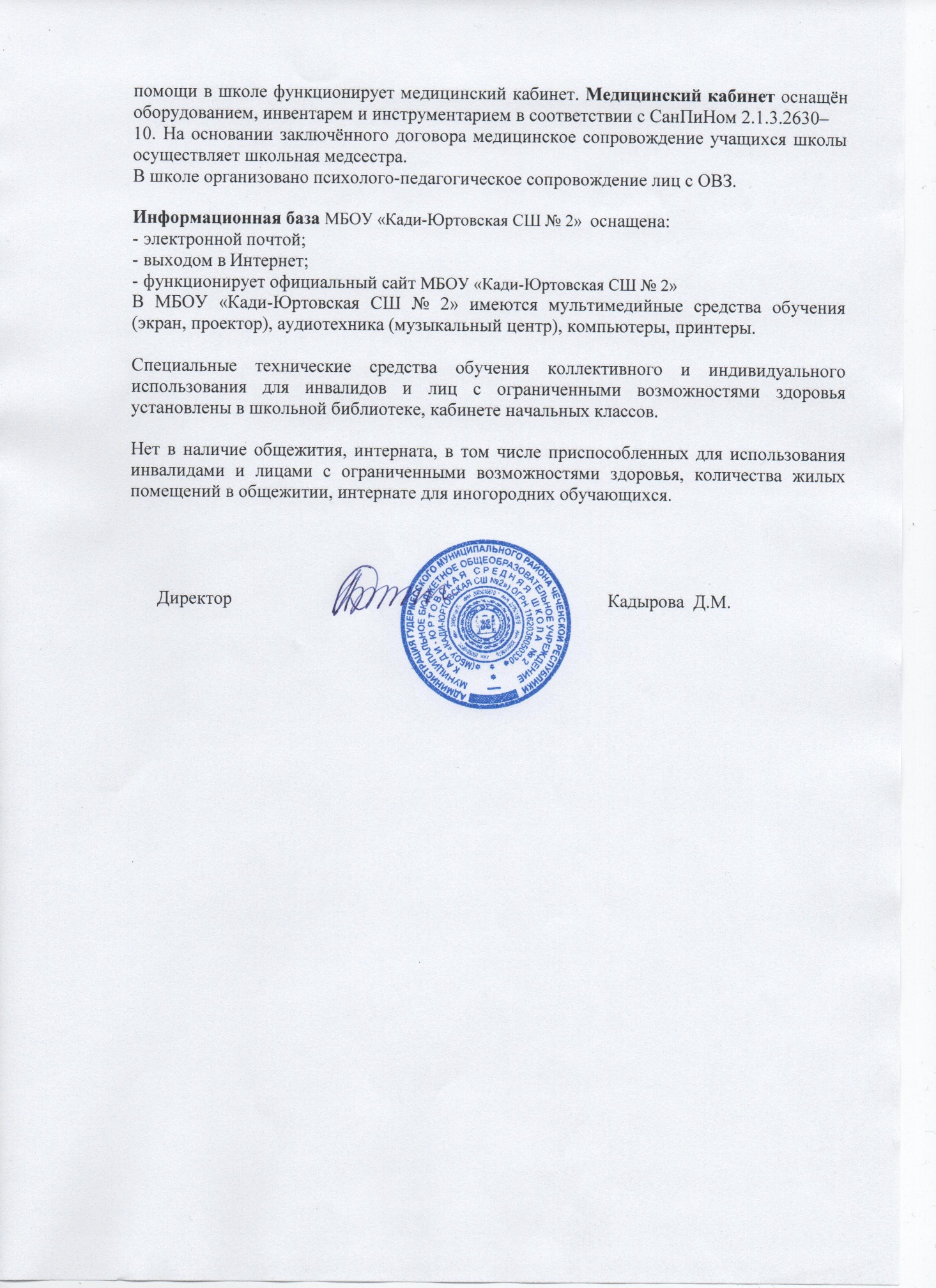 №НаименованиеКол-во1Пандус телескопический трехсекционный с амбразивнойповерхностью02Пандус стационарный13Кнопка вызова помощника14Приемник со звуковой, световой и текстовой индикацией05Ретранслятор для увеличения дальности приема06Устройство для автоматического открывания двери07Лестничный подъемник08Информационно-тактильный знак (со шрифтом Брайля), 300х400мм, рельефный, пластик09Информационно-тактильный знак (со шрифтом Брайля), 250х50мм, рельефный, пластик010Радиокласс (радиомикрофон) «Сонет-РСМ» РМ-1-1 (заушныйиндуктор и индукционная петля)011Оборудование санитарных зон инвалидов012Наклейка информационная013Переносной (портативный) видеоувеличитель014Стол с микролифтом на приводе0ИТОГО:2